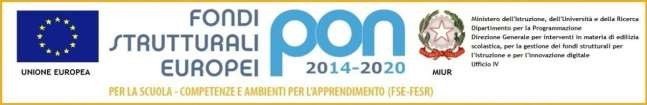 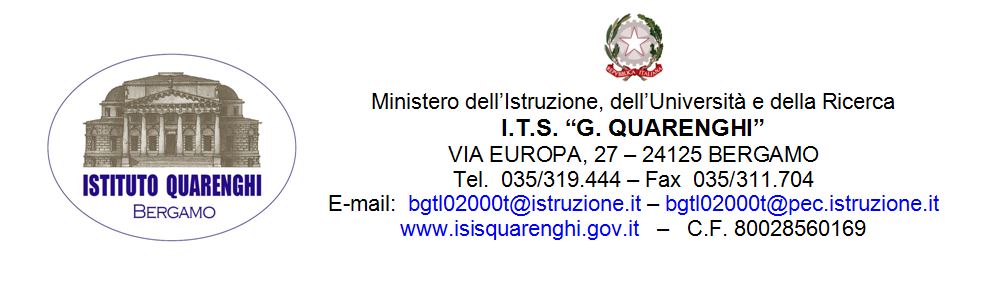 Prot. n.  4352/C14  						                                          Bergamo, 23/07/2019Oggetto: Determina di affidamento diretto per acquisto di risme carta A4 gr. 80CIG:  Z6294a372Il Dirigente Scolastico VISTA	la legge 7 agosto 1990, n. 241 “Nuove norme in materia di procedimento amministrativo e di diritto di accesso ai documenti amministrativi” e ss.mm.ii.;VISTO	il Decreto del Presidente della Repubblica 8 marzo 1999, n. 275, concernente il Regolamento recante norme in materia di autonomia delle Istituzioni Scolastiche, ai sensi della legge 15 marzo 1997, n. 59;VISTA	la legge 15 marzo 1997 n. 59, concernente “Delega al Governo per il conferimento di funzioni e compiti alle regioni ed enti locali, per la riforma della Pubblica Amministrazione e per la semplificazione amministrativa";VISTO	il Decreto Legislativo 30 marzo 2001, n. 165 recante “Norme generali  sull’ordinamento del lavoro alle dipendenze della Amministrazioni Pubbliche” e ss.mm.ii. ;VISTO	il D.Lgs 50/2016 “Codice dei contratti pubblici di lavori, servizi e forniture”, aggiornato con il D.Lgs 56/2017, che rappresenta l’attuazione delle direttive 2014/23/UE, 2014/24/UE e 2014/25/UE sull’aggiudicazione dei contratti di concessione, sugli appalti pubblici e sulle procedure d’appalto degli enti erogatori nei settori dell’acqua, dell’energia, dei trasporti e dei servizi postali, nonché per il riordino della disciplina vigente in materia di contratti pubblici relativi a lavori, servizi e forniture.VISTO	l'art. 32 comma 2 del D. L.gs 50/2016, il quale dispone che prima dell'avvio delle procedure di affidamento dei contratti pubblici, le amministrazioni aggiudicatrici decretano o determinano di contrarre, in conformità ai propri ordinamenti, individuando gli elementi essenziali del contratto e i criteri di selezione degli operatori economici e delle offerte;VISTO	il Regolamento di esecuzione del Codice dei Contratti Pubblici (D.P.R. 5 ottobre 2010, n. 207);VISTO	il Decreto Interministeriale 28/05/2018 n. 129, concernente “Regolamento concernente le Istruzioni generali sulla gestione amministrativo-contabile delle istituzioni scolastiche";VISTA		la Delibera del Consiglio d’Istituto n. 400/2019 del 16/02/2019 di approvazione del Programma Annuale Esercizio finanziario anno 2019;VISTA       	la delibera n. 402 del 16/02/2019 relativa agli affidamenti diretti di competenza del Dirigente  Scolastico;CONSIDERATA 	la necessità di acquistare n. 500 risme di carta A4 per gli uffici di segreteria;VALUTATI       	i preventivi trasmessi dalle ditte Scuola Ufficio s.r.l., Cartingross s.r.l., Ubiali s.n.c. e Ufficio Moderno s.r.l. protocollati da questo ufficio con n. 4339/c14G del 22/07/2019;CONSIDERATO 	che la ditta New Point s.a.s. ha ritenuto di non rispondere alla richiesta di affido;RITENUTO  	di affidare la fornitura del suddetto materiale alla ditta “Cartingross s.r.l.” di Pedrengo (BG) essendo l’offerta conforme a quanto richiesto e risulta essere a parità di condizioni quella a minor prezzo, ai sensi dell’art. 95 comma 4 del G.Lgs 50/2016;;  ATTESO 	che la determinazione della spesa massima stanziata per quanto in oggetto risulta finanziariamente compatibile con la disponibilità nei capitoli del Bilancio d’Istituto; RITENUTO 	di procedere in merito;DETERMINAdi avviare, per le motivazioni in premessa ed ai sensi del D.I. n. 129/2018, la procedura di affidamento diretto alla società “Cartingross s.r.l.” di Pedrengo (BG), per un importo massimo di € 1476,20 IVA inclusa.di assumere apposito impegno di spesa Cap. A01/1 - Piano dei conti 02/01/001 e 06/01/004, esercizio finanziario 2019;di pubblicare la presente determina al sito della scuola nella sezione Amministrazione Trasparente.Il Dirigente ScolasticoProf.ssa ELSA PERLETTI